Enquête de lecture 2022Pour la semaine de la lecture, nous avons créé une enquête autour de 11 livres mis à disposition des élèves durant 1 semaine.Après avoir créé des groupes de 4-5 élèves, le but était pour chaque groupe d’en lire le plus possible durant la semaine. Nous avons consacré ~1leçon par jour à la lecture de ces livres (les élèves motivés avaient la possibilité d’emprunter les livres pour la maison).
A chaque livre terminé, les élèves attribuaient des étoiles selon le plaisir qu’ils avaient eu à lire le livre. Cela permettait aussi au groupe de savoir quels livres avaient déjà été lu par un de ses membres et lesquels restaient à lire. Et cela nous donnait à nous enseignantes un suivi de quel élève lisait quel(s) livre(s).
A la fin de la semaine, nous avons soumis l’enquête à chaque groupe (60 minutes) et récompensé par des diplômes de lecteurs les meilleurs groupes.Les livres utilisés sont les suivants :Au péril de nos vies (Philippe Nessmann)
Loveblind (Michel Honaker)
Sarah la pas belle (Patricia MacLachlan)
Asfour le devin (Boubaker Ayadi)
Le petit prince (Antoine de St-Exupéry)
Les désastreuses aventures des orphelins Baudelaire (Lemony Snicket)
Le tour du monde en 80 jours (Adaptation de Jules Vernes par Cyril Farudja))
Ecran mon amour (action innocence)
Les premiers jours (Eglal Errera et Marjane Satrapi)
Tintin et le Temple du Soleil (Hergé)
Le pirate couve la grippe (Amélie Cantin)Mis à part « Ecran mon amour » https://www.actioninnocence.org/publication/ecran-mon-amour-parents/ et « Tintin et le temple du Soleil », tous les livres sont disponibles en séries de livres dans les médiathèques de la HEP BEJUNE.
Nous avions organisé 5 exemplaires de chaque livre pour 40 élèves.Ci-après, le tableau de suivi.Enquête de lecture 2022ObserverSaurez-vous découvrir de quels livres il s'agit grâce à ces fragments de couvertures? Retrouvez les livres correspondants, cherchez le mot secret dans chacun d'eux et reportez-les dans l'ordre pour former une phrase. 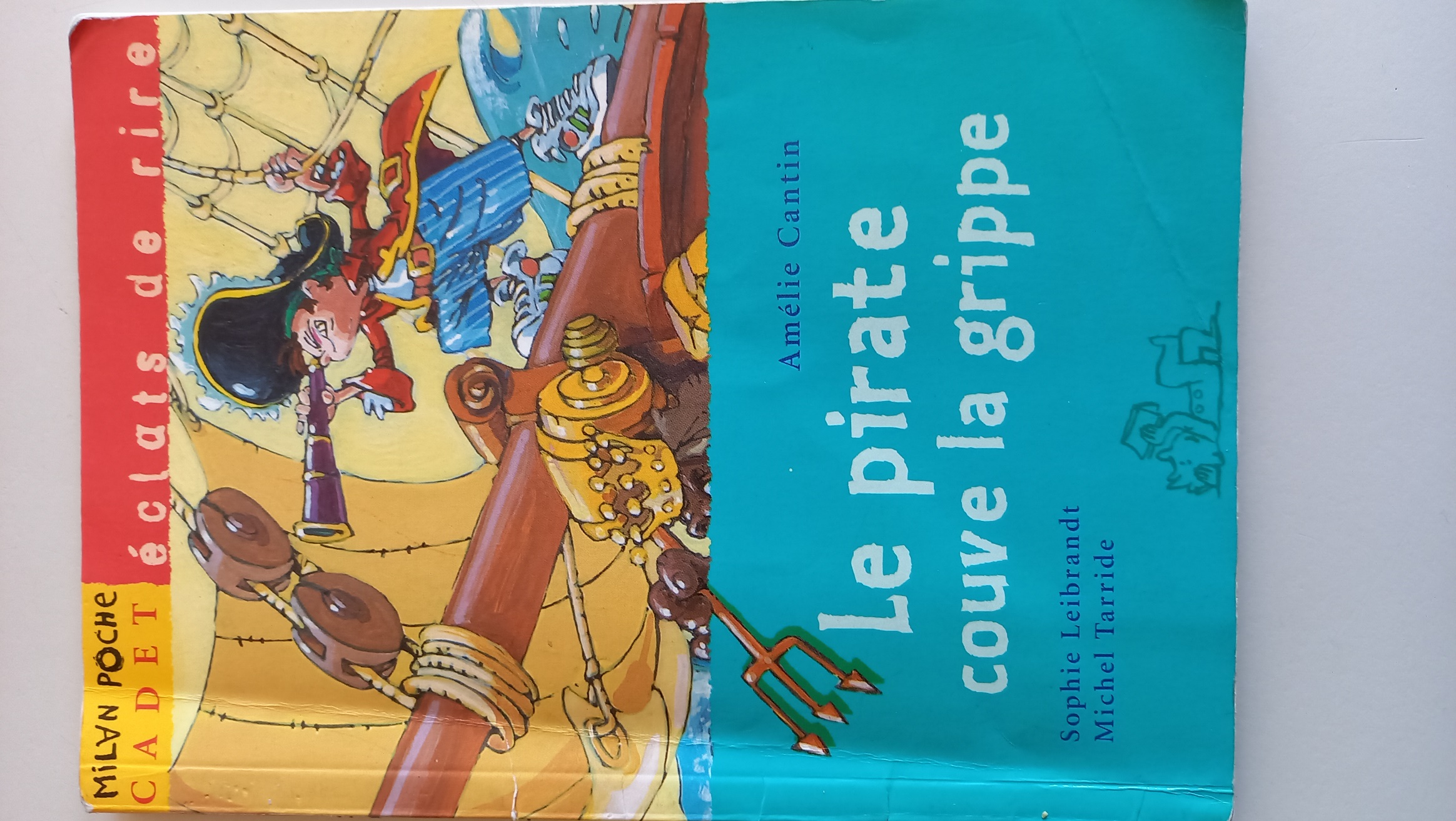 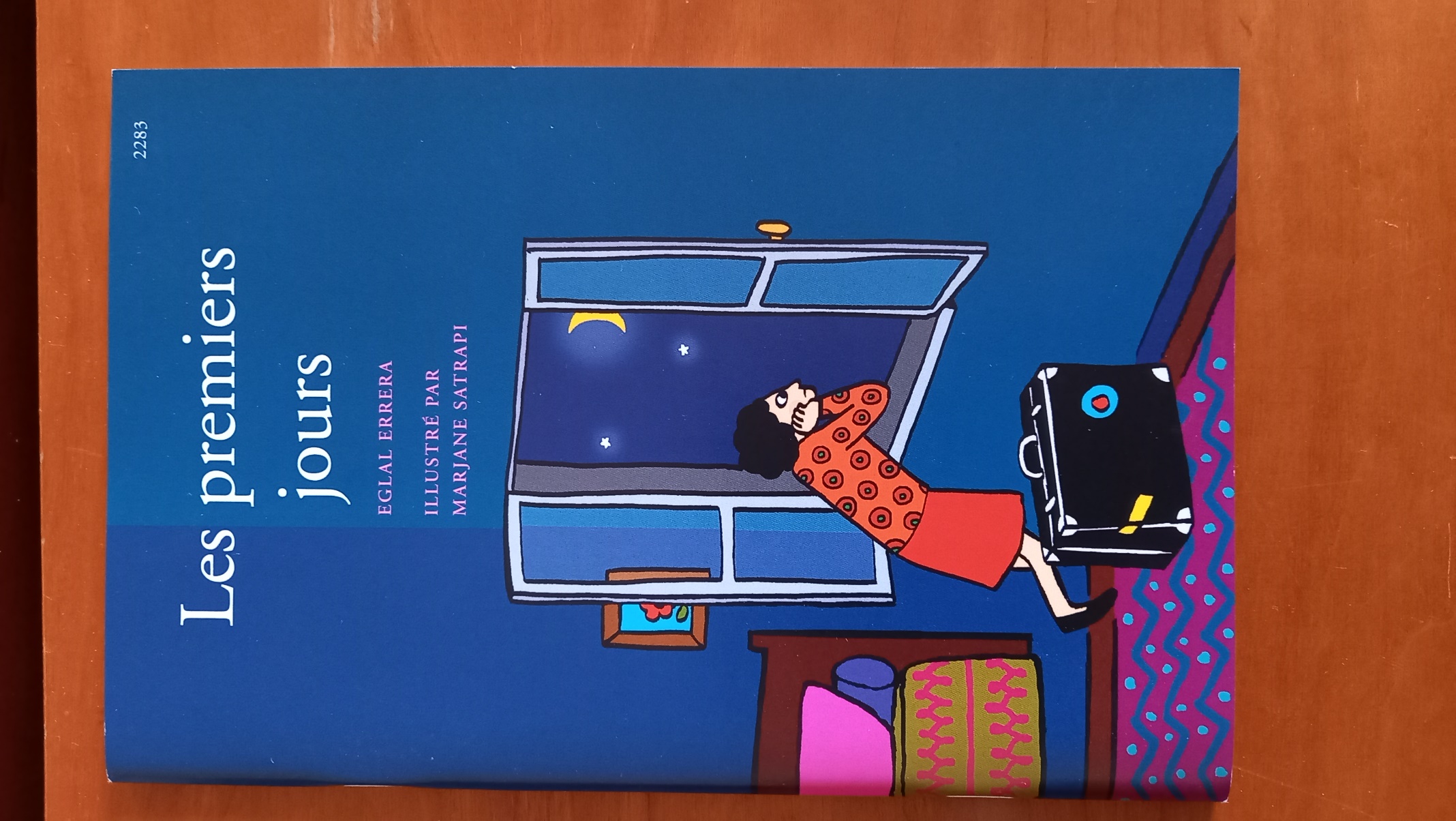 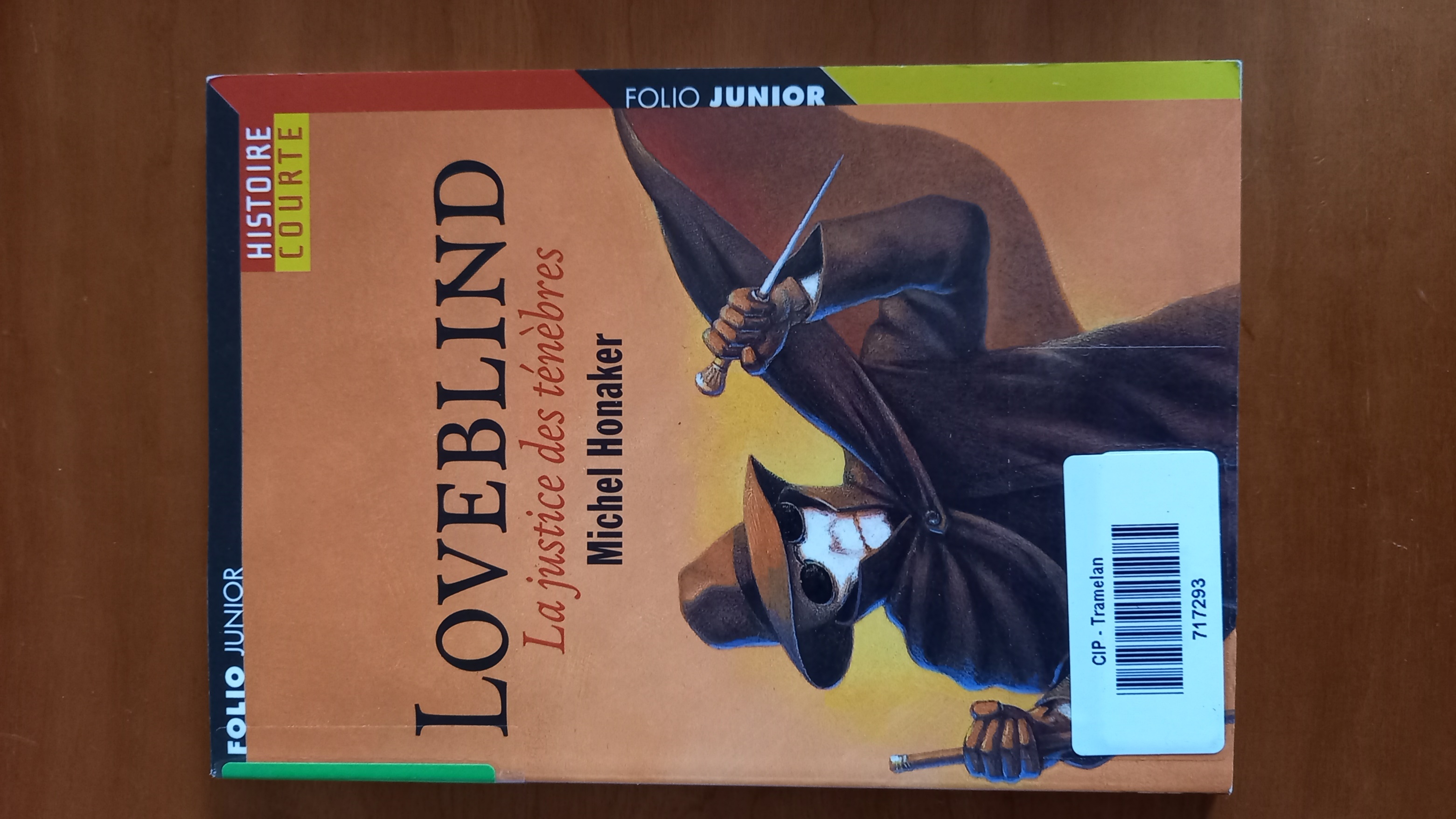 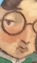 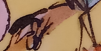 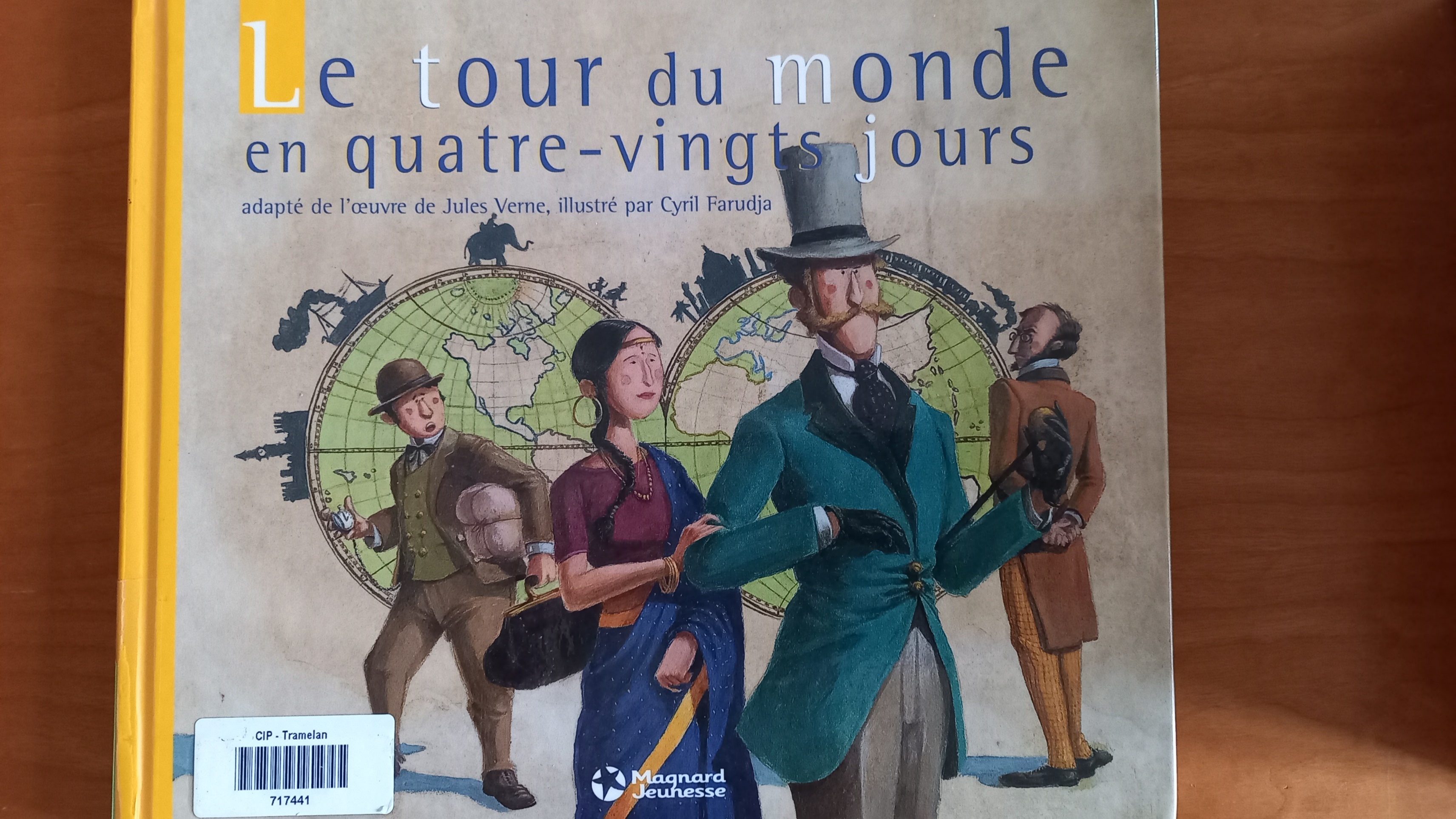 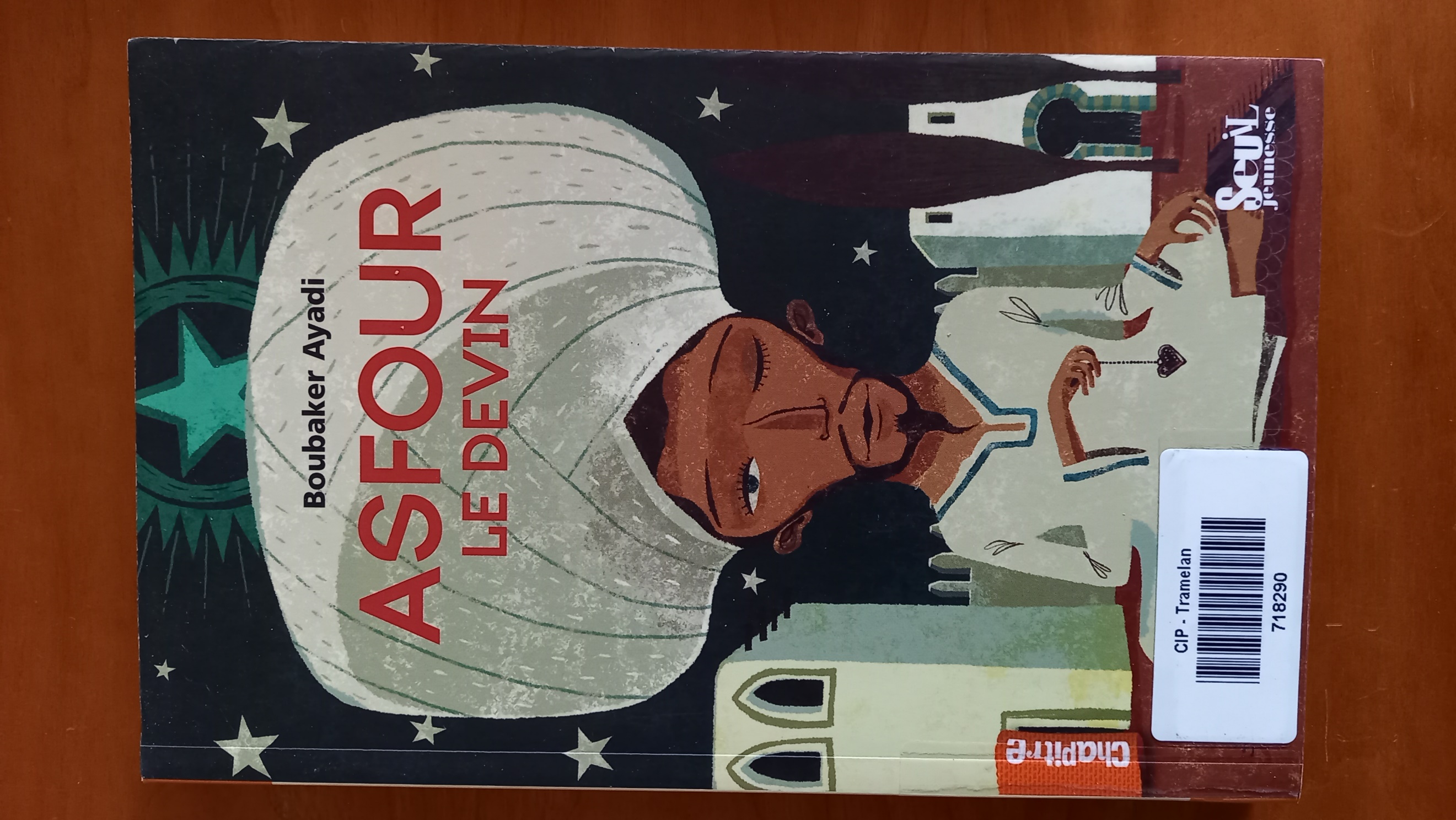 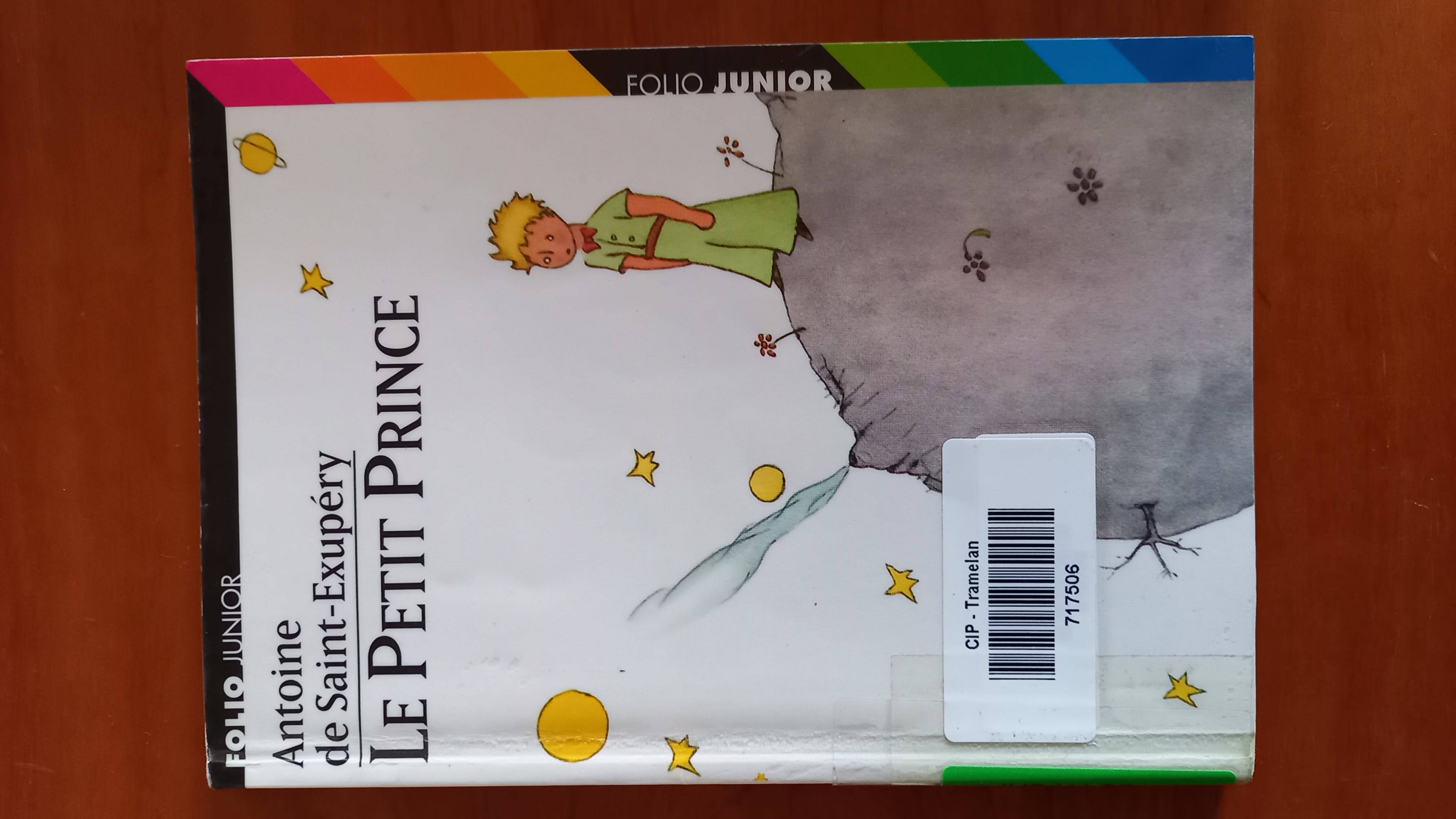 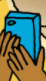 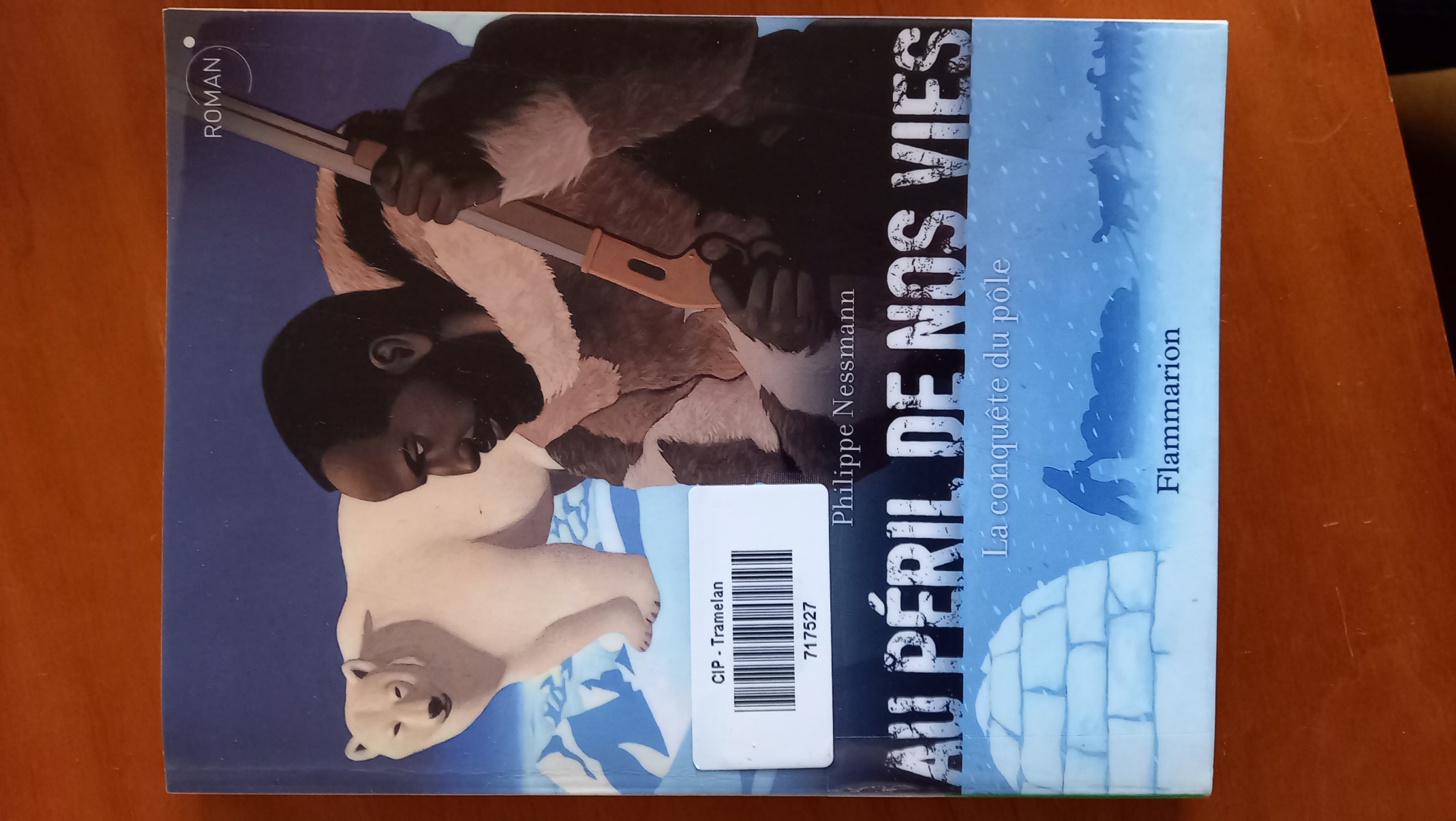 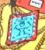 A quoi servent les illustrations des livres? __________________________________________________________________________________________________________________________________Attention ! Il y a une faute d'orthographe dans cette phrase, la trouvez-vous?Enquête de lecture 2022ObserverSaurez-vous découvrir de quels livres il s'agit grâce à ces fragments de couvertures? Retrouvez les livres correspondants, cherchez le mot secret dans chacun d'eux et reportez-les dans l'ordre pour former une phrase. A quoi servent les illustrations des livres? Les illustrations sont précieuses et peuvent nous aidé à mieux comprendre.Attention ! Il y a une faute d'orthographe dans cette phrase, la trouvez-vous? aidé  aiderEnquête de lecture 2022ÉcouterRetrouve à quels livres appartiennent les extraits suivants. Prends ensuite les mots indiqués pour reformer la phrase.Extrait n° 1	……………………………………………	page 30, 2ème ligne, 2ème mot 	………………Extrait n° 2	……………………………………………	page 10, 4ème case,3ème mot	………………Extrait n° 3	……………………………………………	page 60, 11ème ligne, dernier mot	………………Extrait n° 4	……………………………………………	page 16, 4ème ligne, dernier mot	………………Extrait n° 5	……………………………………………	page 42, 2ème paragraphe, 7ème mot	………………Extrait n° 6	……………………………………………	page 8, 4ème case, 8ème mot	………………Extrait n° 7	……………………………………………	page 10, dernière ligne, 7ème mot	………………Extrait n° 8	……………………………………………	page 10, dernière ligne, antépénultième mot	………………Extrait n° 9	……………………………………………	page 48, avant-dernier mot	………………Extrait n° 10	……………………………………………	page 55, 3ème ligne, 6ème mot	………………Extrait n° 11	……………………………………………	page 59, 7ème ligne, 1er mot	………………Pourquoi écouter des histoires?  …………………………………………………………………………………………………………………………………………………………………………………………………………………………………………………………………………………………………Enquête de lecture 2022ÉcouterRetrouve à quels livres appartiennent les extraits suivants. Prends ensuite les mots indiqués pour reformer la phrase.Extrait n° 1	Le pirate couve la grippe	page 30, 2ème ligne, 2ème mot 	lireExtrait n° 2	Tintin et le temple du Soleil	page 10, 4ème case,3ème mot	c’estExtrait n° 3	Loveblind	page 60, 11ème ligne, dernier mot	aussiExtrait n° 4	Sarah la pas belle	page 16, 4ème ligne, dernier mot	savoirExtrait n° 5	Le petit Prince	page 42, 2ème paragraphe, 7ème mot	écouterExtrait n° 6	Ecran mon amour	page 8, 4ème case, 8ème mot	etExtrait n° 7	Le tour du monde en 80 jours	page 10, dernière ligne, 7ème mot	faireExtrait n° 8	Les premiers jours	page 10, dernière ligne, antépénultième mot	appelExtrait n° 9	Au péril de nos vies	page 48, avant-dernier mot	àExtrait n° 10	Les orphelins Beaudelaire	page 55, 3ème ligne, 6ème mot	saExtrait n° 11	Asfour le devin	page 59, 7ème ligne, 1er mot	mémoirePourquoi écouter des histoires?  Lire c'est aussi savoir écouter et faire appel à sa mémoireEnquête de lecture 2022Déchiffrer 1Retrouvez les titres cachés derrière ces rébus et écrivez les lettres dans les cases.T  P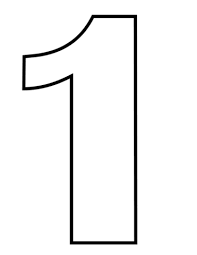 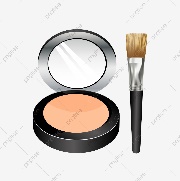 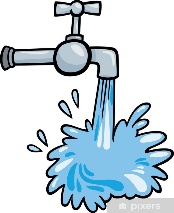 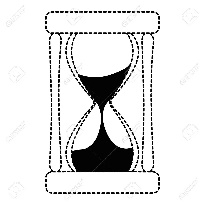 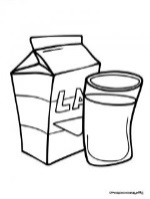 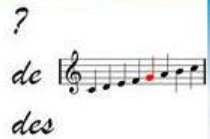 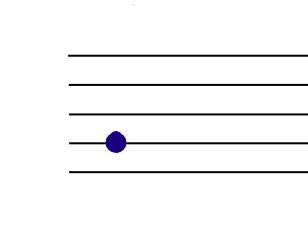 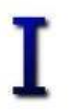          R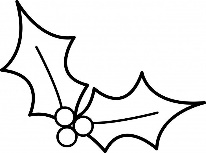 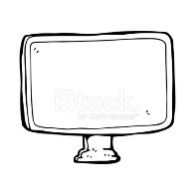 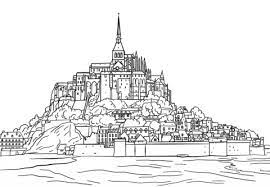 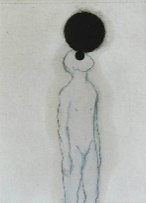 L’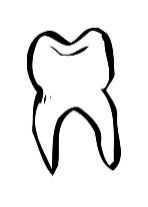 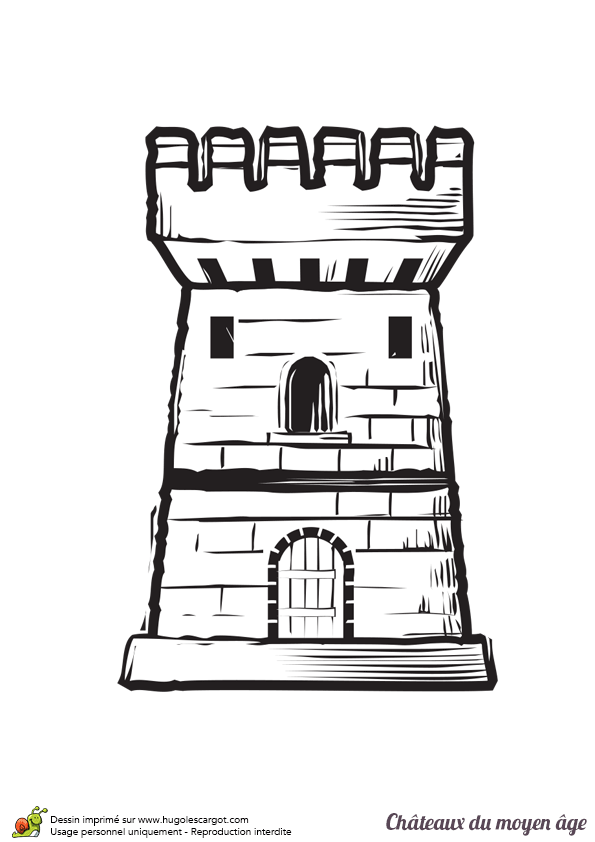 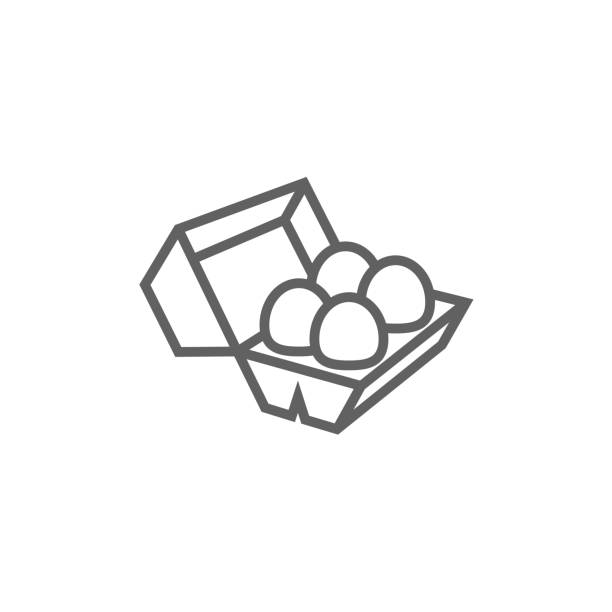  								R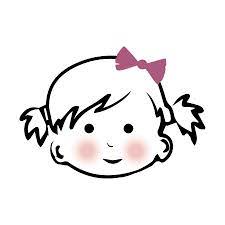 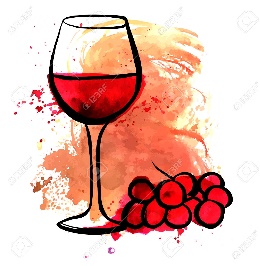 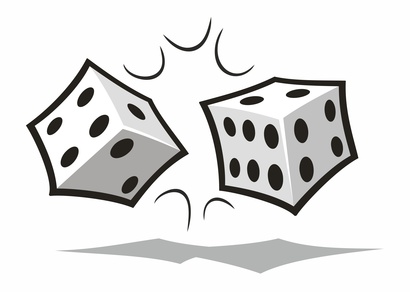 L’				2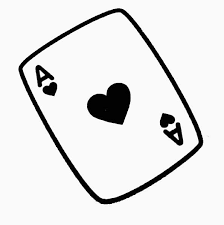 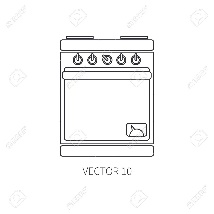  P’  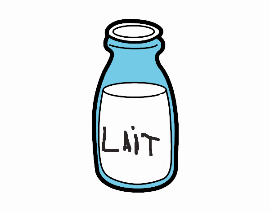 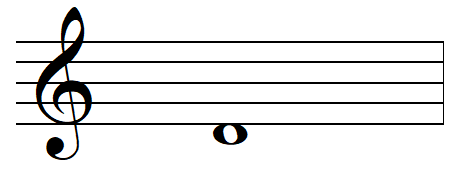 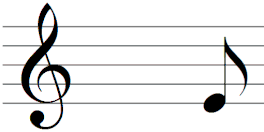 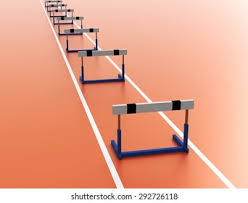 			R		V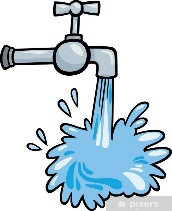 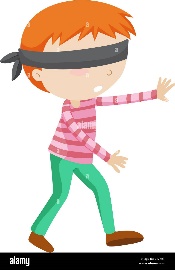 L’			 T’  V’ 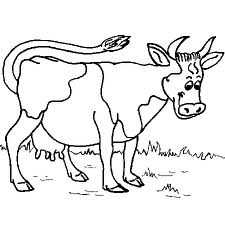 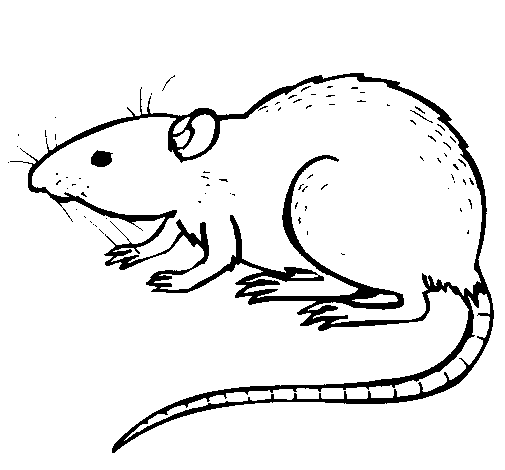 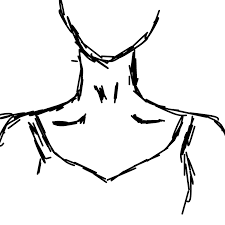  P	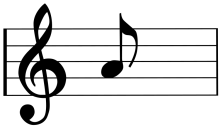 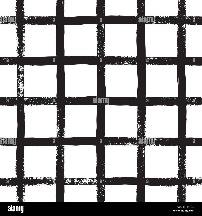 SA 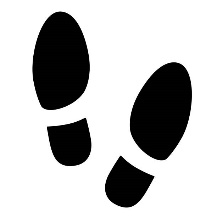 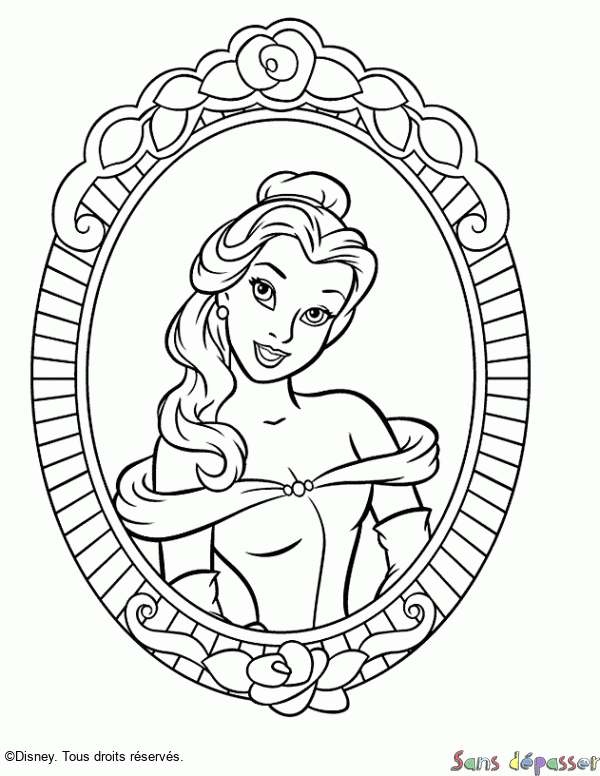  T’ R’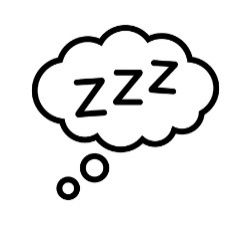 A’ R’ 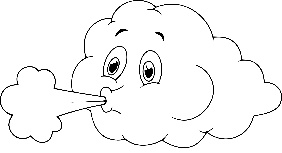 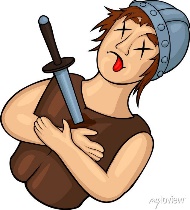 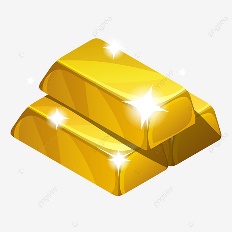 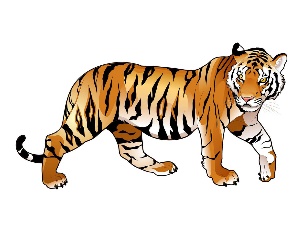 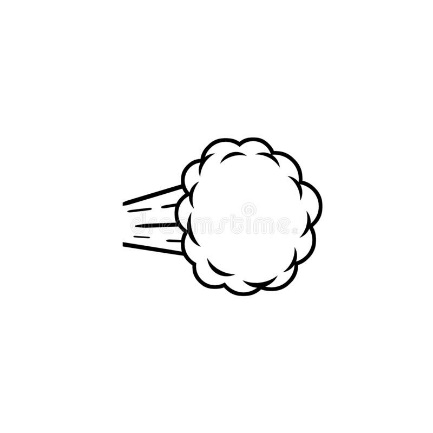 B’	L’ 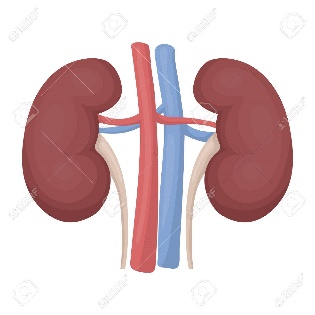 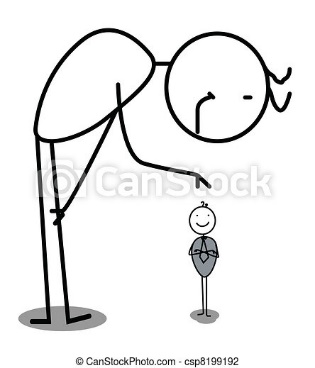 L’								P’				S’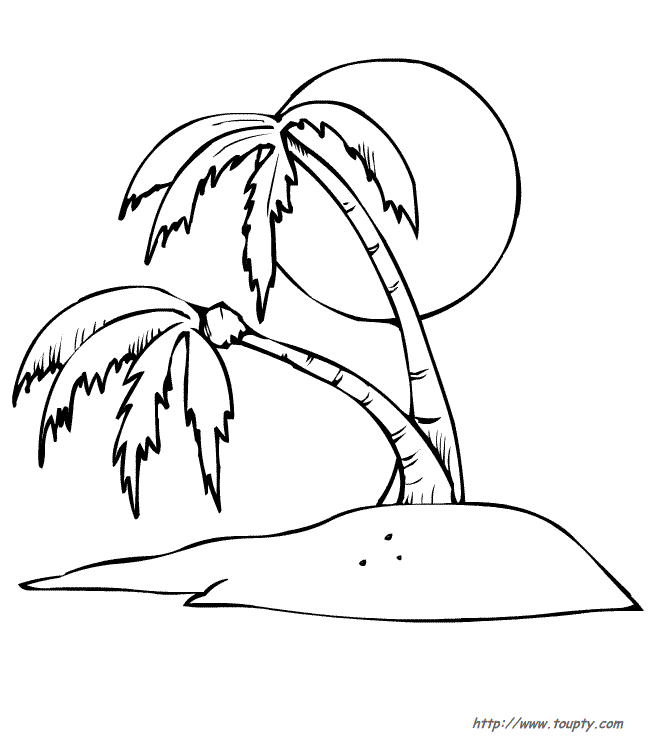 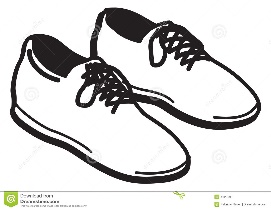 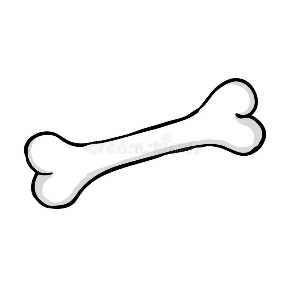 							2	N’			V’I’T  P         RL’ 								RL’				2 P’ 			R		VL’			 T’  V’  PSA  T’ R’A’ R’ B’	L’ L’								P’				S’		P’					2	N’			V’I’Enquête de lecture 2022Déchiffrer 2Les noms de ces personnages ont été mélangés, à vous de les remettre dans l'ordre, puis de les placer dans les cases ci-dessous, dans l'ordre alphabétique.LSAUK 					ELIUNPLR				NANA 					LCEBA					BJOAC					PAETSEHN				MTOHSA 				BHOONS				ORUTSN				LYOWEP				CCEBERA				AAIRNM				FASUOR				AAEJRD					PSEATUTORPSA	 			XFI					EOZ					MIRAK 					IARFD					AITUREAV				EADRRN				EOSR					NNIITT					UOIML					Classe les prénoms des personnages principaux par ordre alphabétique. Reportez les lettres des rébus et des noms des personnages dans les bonnes cases.Pour comprendre "entre les lignes", _____________________________________________________
__________________________________________________________________________________Enquête de lecture 2022Déchiffrer 2Les noms de ces personnages ont été mélangés, à vous de les remettre dans l'ordre, puis de les placer dans les cases ci-dessous, dans l'ordre alphabétique.LSAUK 		KLAUSELIUNPLR	PRUNILLENANA 		ANNA LCEBA		CALEB BJOAC		JACOB PAETSEHN	STEPHANE MTOHSA 	THOMAS BHOONS	HOBSONORUTSN	RUSTONLYOWEP	POWLEYCCEBERA	REBECCA AAIRNM	MARINA FASUOR	ASFOUR AAEJRD		JERADAPSEATUTORPSA		PASSEPARTOUT XFI		FIX EOZ		ZOE MIRAK 		KARIM IARFD		FARID AITUREAV	AVIATEUR EADRRN	RENARD EOSR		ROSE NNIITT		TINTINUOIML		MILOUClasse les prénoms des personnages principaux par ordre alphabétique. Enquête de lecture 2022ComprendreAvez-vous bien compris l’intrigue des livres? Répondez aux questions, placez les mots-réponses au bon endroit dans la grille et relevez le mot qui apparaitra en vertical.Nom du chat de Sarah Elisabeth Weathon.Nom du garçon qui sourit à Tamara lors de son premier jour de classe à Paris.Premier objet qu’Asfour retrouve pour le Sultan.Pays dans lequel Philéas et Passepartout achètent un éléphant.Nom du bateau du capitaine Peary.Phénomène naturel grâce auquel Tintin sauve ses amis du bûcher.Prénom de la petite sœur de Violette et Klaus.Quel doit être le premier objectif de la lecture ? ___________________________________Enquête de lecture 2022ComprendreAvez-vous bien compris l’intrigue des livres? Répondez aux questions, placez les mots-réponses au bon endroit dans la grille et relevez le mot qui apparaitra en vertical.Nom du chat de Sarah Elisabeth Weathon.Nom du garçon qui sourit à Tamara lors de son premier jour de classe à Paris.Premier objet qu’Asfour retrouve pour le Sultan.Pays dans lequel Philéas et Passepartout achètent un éléphant.Nom du bateau du capitaine Peary.Phénomène naturel grâce auquel Tintin sauve ses amis du bûcher.Prénom de la petite sœur de Violette et Klaus.Quel doit être le premier objectif de la lecture ? PlaisirLe pirate couve la grippeEcran mon amourLes premiers joursTintin et le temple du SoleilLoveblindSarah la pas belleLes orphelins BeaudelaireLe petit PrinceAu péril de nos viesAsfour le devinLe tour du Monde en 80 joursTEMPLETINTINAUDUSOLEILAMOURECRANMONLETOURDUMONDEENQUATREVINGTSJOURSASFOURLEDEVINLESPREMIERSJOURSLOVEBLINDLEPIRATECOUVELAGRIPPESARAHLAPASBELLELESDESASTREUSESAVENTURESDESORPHELINSBAUDELAIRELEPETITPRINCEDENOSviesAUPERILABCDEFGHIJKLMNannaasfouraviateurcalebfaridfixhobsonjacobjeradaklauskarimmariNamiloupassepartoutpowleyprunillerebeccarenardroserustonstephanethomastintinzoeABCDLIRECESTPRENDREEFGLETEMPSDEHIJKSARRETERSURSALMNLECTURE,DEREFLECHIR12345671PHOQUE2PAUL3BAGUE4INDE5ROOSEVELT6ECLIPSE7PRUNILLE